BLE AN Hulpkaart 5: ‘Ik geef anderen een plaats in mijn wereld’                                                             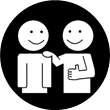 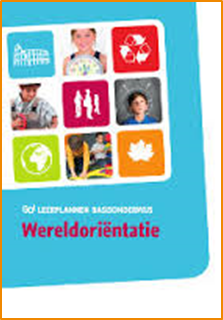 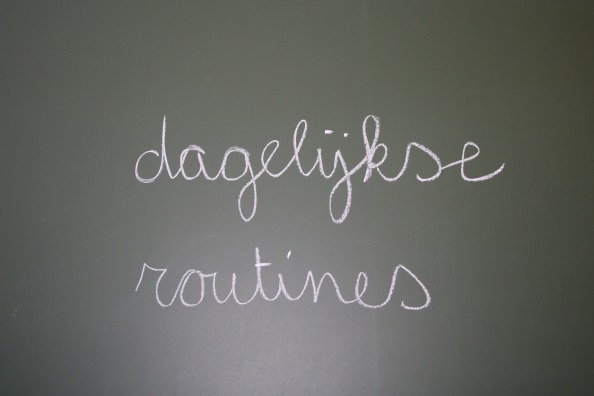 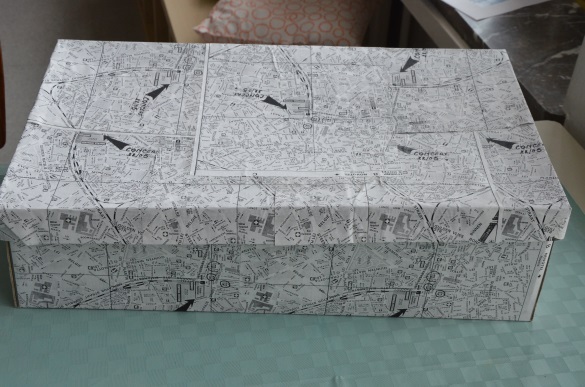 Basisleerervaringen ANLeerplandoelenDiploma’sAnder 1: Ik kan samenwerkenIk kom gemaakte afspraken over het samen uitvoeren van een taak naIk houd rekening met verschillen tussen mijzelf en de maatjes waarmee ik samenwerkIk kan hulp vragen aan een maatje waarmee ik samenwerkIk kan een maatje op de juiste manier helpen als mijn hulp ingeroepen wordtIk kan bij het samenwerken de rol van tijdsbewaker opnemenIk kan bij het samenwerken de rol van stiltebewaker opnemenIk kan bij het samenwerken de rol van materiaalmeester opnemenIk kan bij het samenwerken de rol van taakkapitein opnemenIk voel me verantwoordelijk voor de hele groepstaak waaraan ik meewerkte31201 Een taak binnen de groep op een verantwoordelijke wijze oppakken. 31205 Bij groepstaken leiding geven en onder leiding van een medeleerling meewerken.DiplomaIk kan samenwerkenAnder 2: Ik ga respectvol om met anderen.31115 Tonen in de dagelijkse omgang dat ze zich discreet kunnen opstellenNederlands 1.1.1 3// OD 1.6 ET 4.8*  Bereid zijn om te luisteren en te spreken en zich in te leven in de boodschap.DiplomaIk heb respect voor anderenAnder 3: Ik kan afspraken maken(ik kan een gemaakte afspraak met de juf of meester verwoorden)Ik kan een afspraak met een klasgenoot maken over een taak die we samen moeten uitvoerenIk kan controleren of anderen zich aan gemaakte afspraken houden31210 de klasregels en schoolregels toepassen31207 In concrete situaties met de hulp van een volwassene afspraken maken. 31208 Met eigen voorbeelden illustreren dat er school- en klasregels nodig zijn en dat er ook in de samenleving regels zijn.31214 Bij een activiteit of een spel in een kleine groep, controleren of de anderen zich aan de regels houden.31209 Omgangsvormen, leefregels en afspraken die van belang zijn voor het samenleven in een groep verwoorden.31210 De klasregels en de schoolregels die voor hen van toepassing zijn opsommen. 31211 Aangeven dat er binnen de eigen groep afspraken nodig zijn. 31212 Afspraken maken over aspecten van het werk of het samenleven in de groep en deze vastleggen in pictogrammen of tekst.31213 Met hulp van de leraar gemaakte afspraken in een groep evalueren en zo nodig verfijnen of bijstellen.Diploma Ik maak afspraken en leef ze naBasisleerervaringen ANMogelijke routinesAnder 3: Ik kan afspraken maken(ik kan een gemaakte afspraak met de juf of meester verwoorden)Ik kan een afspraak met een klasgenoot maken over een taak die we samen moeten uitvoerenIk kan controleren of anderen zich aan gemaakte afspraken houdenAnder 2: Ik ga respectvol om met anderen.Ander 1: Ik kan samenwerkenIk kom gemaakte afspraken over het samen uitvoeren van een taak naDe leerling kan de  klasafspraken (visueel voorgesteld in de klas) naleven.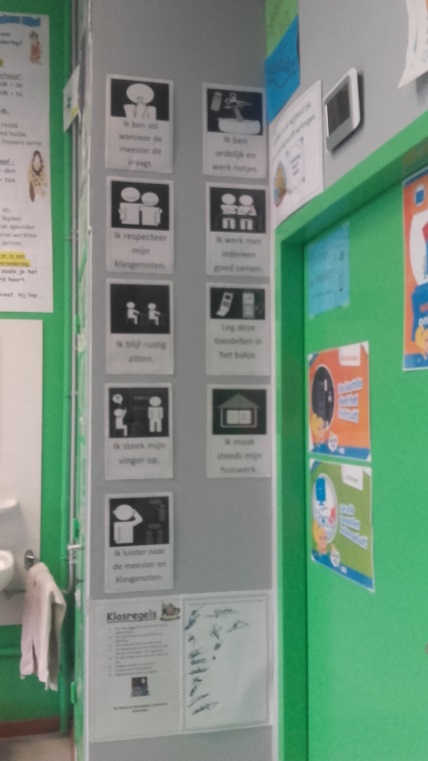 Ander 1: Ik kan samenwerkenZIE ROUTINEFICHE ‘Ik kan planten/dieren verzorgen’…Basisleerervaringen ANMogelijke ontdekdozenBij deze hulpkaart worden geen ontdekdozen gemaakt, aangezien de hier aangehaalde attitudes en vaardigheden overkoepelend geoefend worden wanneer er met gelijk welke ontdekdoos gewerkt wordt.Bij deze hulpkaart worden geen ontdekdozen gemaakt, aangezien de hier aangehaalde attitudes en vaardigheden overkoepelend geoefend worden wanneer er met gelijk welke ontdekdoos gewerkt wordt.